TMAC - History and process to achieve space in Toronto1994 TMAC’s precursor, the Cultural Arts Centre Toronto (CACTI), commissions feasibility study (PDF). 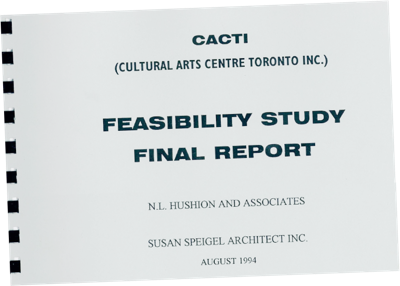 2003 TMAC formed to secure permanent affordable space for media arts non-profits2005 TMAC commissions needs assessment for shared facility 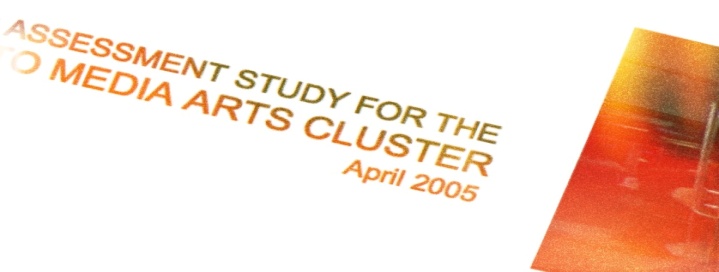 2011 TMAC and Urbancorp sign a letter of intent2012-2015 TMAC designs the facility, investing close to $1m in public funds and thousands of volunteer hours into overseeing the build2012 Urbancorp and the City enter into Section 37 agreement (PDF) subject to a  land use agreement (PDF)2014 Urbancorp, TMAC and the City finalize Agreement of Purchase and Sale (PDF) 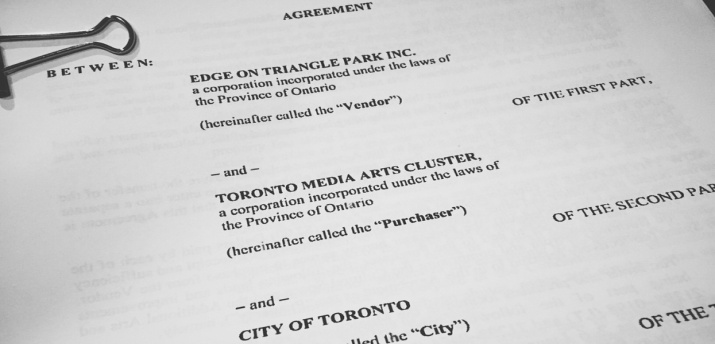 April 2015 City directs Urbancorp not to complete sale, despite facility being substantially completed for occupancy and subsequently registeredMay 3, 2015 TMAC tenders closing deliveries; Urbancorp refuses to complete the transactionMay 28, 2015 TMAC files a statement of claim against Urbancorp and the City of Toronto for specific performance of the APS, requiring Urbancorp to complete the saleJune 2015 City holds a public consultation, signalling its intent to move forward with an RFP process, despite a legal action by TMAC asserting its rights to the spaceOctober 2015 - December 2017 Mediation begins, and all parties engage in a negotiation processApril 2016 Urbancorp files for restructuring under bankruptcy act November 2017 The City blocks our proposal for temporary occupancy of the space to provide relief to our member organizations with expiring leases – despite granting Urbancorp permission to use it as an office. More infoDecember 2017 TMAC files motion for an injunction for temporary occupancy of the space while we continue negotiating the settlement. Court date set for Jan. 17, 2018. More infoFebruary 2018 TMAC and the City of Toronto sign a settlement agreement intended to resolve the legal dispute over the TMAC space at 36 Lisgar.May 2018 The City of Toronto proposes (and TMAC accepts) a 6-month extension to the deadline in the MoS, as the City does not control the timeline for the conveyance of title. November 2018 Consent to sever the "Additional Arts & Culture Space" from TMAC is granted by the committee of adjustment and no appeal is filed by the deadline.March 2019 TMAC secures sponsorships totalling $2.285 million, fulfilling its obligations under the terms of the Minutes of Settlement. We also celebrated the 1-year anniversary of moving in to our space, and launched our second year of artistic and community programming.